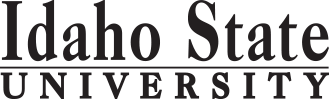 Course Subject and TitleCr. Min. Grade*GE, UU or UM**Sem. OfferedPrerequisiteCo RequisiteSemester OneSemester OneSemester OneSemester OneSemester OneSemester OneSemester OneGE Objective 1: ENGL 1101 English Composition3C-GEAppropriate placement scoreGE Objective 4: LANG 11014GEGE Objective 43GEGE Objective 33GEFree Electives2                                                                                            Total15Semester TwoSemester TwoSemester TwoSemester TwoSemester TwoSemester TwoSemester TwoGE Objective 1: ENGL 1102 Critical Reading and Writing3C-GEENGL 1101 or equivalentLANG 11024LANG 1101GE Objective 5 with lab4GEGE Objective 63GEGLBL 2200: Simulation1F,S                                                                                            Total15Semester ThreeSemester ThreeSemester ThreeSemester ThreeSemester ThreeSemester ThreeSemester ThreeGE Objective 6  (ECON 2201 suggested)3GEGE Objective 2 – COMM 1101: Principles of Speech3GEF,SLANG 22014LANG 1102GE Objective 53GEFree Electives2                                                                                             Total15Semester FourSemester FourSemester FourSemester FourSemester FourSemester FourSemester FourLANG 22024LANG 2201GE Objective 7 or 83GEGE Objective 93GEFree Electives (ECON 2202 suggested)3POLS 2221: Introduction to International Relations3F,S                                                                                             Total16Semester FiveSemester FiveSemester FiveSemester FiveSemester FiveSemester FiveSemester FiveArea of Concentration6Free Electives9                                                                                              Total15Semester SixSemester SixSemester SixSemester SixSemester SixSemester SixSemester SixArea of Concentration12UMUpper Division Free Electives3UU                                                                                              Total15Semester SevenSemester SevenSemester SevenSemester SevenSemester SevenSemester SevenSemester SevenGLBL 4400: Simulation1UMF,SMajor Electives6UMFree Electives8                                                                                              Total                                        15Semester Eight   Semester Eight   Semester Eight   Semester Eight   Semester Eight   Semester Eight   Semester Eight   GLBL 4493: Senior Thesis4UMF,SMajor Electives4UMUpper Division Free Electives6UU                                                                                              Total                                              14*GE=General Education Objective, UU=Upper Division University, UM= Upper Division Major**See Course Schedule section of Course Policies page in the e-catalog (or input F, S, Su, etc.)*GE=General Education Objective, UU=Upper Division University, UM= Upper Division Major**See Course Schedule section of Course Policies page in the e-catalog (or input F, S, Su, etc.)*GE=General Education Objective, UU=Upper Division University, UM= Upper Division Major**See Course Schedule section of Course Policies page in the e-catalog (or input F, S, Su, etc.)*GE=General Education Objective, UU=Upper Division University, UM= Upper Division Major**See Course Schedule section of Course Policies page in the e-catalog (or input F, S, Su, etc.)*GE=General Education Objective, UU=Upper Division University, UM= Upper Division Major**See Course Schedule section of Course Policies page in the e-catalog (or input F, S, Su, etc.)*GE=General Education Objective, UU=Upper Division University, UM= Upper Division Major**See Course Schedule section of Course Policies page in the e-catalog (or input F, S, Su, etc.)*GE=General Education Objective, UU=Upper Division University, UM= Upper Division Major**See Course Schedule section of Course Policies page in the e-catalog (or input F, S, Su, etc.)2018-2019 Major RequirementsCRGENERAL EDUCATION OBJECTIVESSatisfy Objectives 1,2,3,4,5,6 (7 or 8) and 9GENERAL EDUCATION OBJECTIVESSatisfy Objectives 1,2,3,4,5,6 (7 or 8) and 9GENERAL EDUCATION OBJECTIVESSatisfy Objectives 1,2,3,4,5,6 (7 or 8) and 9GENERAL EDUCATION OBJECTIVESSatisfy Objectives 1,2,3,4,5,6 (7 or 8) and 9GENERAL EDUCATION OBJECTIVESSatisfy Objectives 1,2,3,4,5,6 (7 or 8) and 9GENERAL EDUCATION OBJECTIVESSatisfy Objectives 1,2,3,4,5,6 (7 or 8) and 936  cr. minMAJOR REQUIREMENTS491. Written English  (6 cr. min)                                ENGL 11011. Written English  (6 cr. min)                                ENGL 11011. Written English  (6 cr. min)                                ENGL 11011. Written English  (6 cr. min)                                ENGL 11011. Written English  (6 cr. min)                                ENGL 11011. Written English  (6 cr. min)                                ENGL 11013Modern Foreign Language Requirement (4 credits counted in GE)12                                                                                    ENGL 1102                                                                                    ENGL 1102                                                                                    ENGL 1102                                                                                    ENGL 1102                                                                                    ENGL 1102                                                                                    ENGL 11023Required Courses92. Spoken English   (3 cr. min)                               COMM 11012. Spoken English   (3 cr. min)                               COMM 11012. Spoken English   (3 cr. min)                               COMM 11012. Spoken English   (3 cr. min)                               COMM 11012. Spoken English   (3 cr. min)                               COMM 11012. Spoken English   (3 cr. min)                               COMM 11013GLBL 2200: Simulation13. Mathematics      (3 cr. min)                           3. Mathematics      (3 cr. min)                           3. Mathematics      (3 cr. min)                           3. Mathematics      (3 cr. min)                           3. Mathematics      (3 cr. min)                           3. Mathematics      (3 cr. min)                           GLBL 4400: Simulation14. Humanities, Fine Arts, Foreign Lang.    (2 courses; 2 categories; 6 cr. min)4. Humanities, Fine Arts, Foreign Lang.    (2 courses; 2 categories; 6 cr. min)4. Humanities, Fine Arts, Foreign Lang.    (2 courses; 2 categories; 6 cr. min)4. Humanities, Fine Arts, Foreign Lang.    (2 courses; 2 categories; 6 cr. min)4. Humanities, Fine Arts, Foreign Lang.    (2 courses; 2 categories; 6 cr. min)4. Humanities, Fine Arts, Foreign Lang.    (2 courses; 2 categories; 6 cr. min)4. Humanities, Fine Arts, Foreign Lang.    (2 courses; 2 categories; 6 cr. min)GLBL 4493: Senior Thesis4LANG 1101LANG 1101LANG 1101LANG 1101LANG 1101LANG 11014POLS 2221: Introduction to International Relations3Political and Economic Development Concentration                                                   (18 cr. to be selected from the following list and no more than 12 can be taken from any one department’s offerings)185. Natural Sciences         (2 lectures-different course prefixes, 1 lab; 7 cr. min)5. Natural Sciences         (2 lectures-different course prefixes, 1 lab; 7 cr. min)5. Natural Sciences         (2 lectures-different course prefixes, 1 lab; 7 cr. min)5. Natural Sciences         (2 lectures-different course prefixes, 1 lab; 7 cr. min)5. Natural Sciences         (2 lectures-different course prefixes, 1 lab; 7 cr. min)5. Natural Sciences         (2 lectures-different course prefixes, 1 lab; 7 cr. min)5. Natural Sciences         (2 lectures-different course prefixes, 1 lab; 7 cr. min)Political and Economic Development Concentration                                                   (18 cr. to be selected from the following list and no more than 12 can be taken from any one department’s offerings)18Political and Economic Development Concentration                                                   (18 cr. to be selected from the following list and no more than 12 can be taken from any one department’s offerings)18Anthropology: ANTH 2250: Introduction to Sociocultural Anthropology;                               ANTH 4402: Ecological AnthropologyAnthropology: ANTH 2250: Introduction to Sociocultural Anthropology;                               ANTH 4402: Ecological AnthropologyAnthropology: ANTH 2250: Introduction to Sociocultural Anthropology;                               ANTH 4402: Ecological AnthropologyAnthropology: ANTH 2250: Introduction to Sociocultural Anthropology;                               ANTH 4402: Ecological Anthropology6. Behavioral and Social Science        (2 courses-different prefixes; 6 cr. min)6. Behavioral and Social Science        (2 courses-different prefixes; 6 cr. min)6. Behavioral and Social Science        (2 courses-different prefixes; 6 cr. min)6. Behavioral and Social Science        (2 courses-different prefixes; 6 cr. min)6. Behavioral and Social Science        (2 courses-different prefixes; 6 cr. min)6. Behavioral and Social Science        (2 courses-different prefixes; 6 cr. min)6. Behavioral and Social Science        (2 courses-different prefixes; 6 cr. min)Economics: ECON 4434: International Trade;                                                                               ECON 4435: International Finance;                                       ECON 4433: Economic DevelopmentEconomics: ECON 4434: International Trade;                                                                               ECON 4435: International Finance;                                       ECON 4433: Economic DevelopmentEconomics: ECON 4434: International Trade;                                                                               ECON 4435: International Finance;                                       ECON 4433: Economic DevelopmentEconomics: ECON 4434: International Trade;                                                                               ECON 4435: International Finance;                                       ECON 4433: Economic DevelopmentHistory: HIST 2251: Latin American History and Culture;             HIST 2252: East Asian History; HIST 2254: Middle Eastern Civilization;                           HIST 2255: African History and Culture; HIST 3382: Russia;                                                           HIST 4430: Global Environmental History; HIST 4478: Imperialism and ProgressivismHistory: HIST 2251: Latin American History and Culture;             HIST 2252: East Asian History; HIST 2254: Middle Eastern Civilization;                           HIST 2255: African History and Culture; HIST 3382: Russia;                                                           HIST 4430: Global Environmental History; HIST 4478: Imperialism and ProgressivismOne Course from EITHER Objective 7 OR  8                    (1course;  3 cr. min)One Course from EITHER Objective 7 OR  8                    (1course;  3 cr. min)One Course from EITHER Objective 7 OR  8                    (1course;  3 cr. min)One Course from EITHER Objective 7 OR  8                    (1course;  3 cr. min)One Course from EITHER Objective 7 OR  8                    (1course;  3 cr. min)One Course from EITHER Objective 7 OR  8                    (1course;  3 cr. min)One Course from EITHER Objective 7 OR  8                    (1course;  3 cr. min)History: HIST 2251: Latin American History and Culture;             HIST 2252: East Asian History; HIST 2254: Middle Eastern Civilization;                           HIST 2255: African History and Culture; HIST 3382: Russia;                                                           HIST 4430: Global Environmental History; HIST 4478: Imperialism and ProgressivismHistory: HIST 2251: Latin American History and Culture;             HIST 2252: East Asian History; HIST 2254: Middle Eastern Civilization;                           HIST 2255: African History and Culture; HIST 3382: Russia;                                                           HIST 4430: Global Environmental History; HIST 4478: Imperialism and Progressivism7. Critical Thinking7. Critical Thinking7. Critical Thinking7. Critical Thinking7. Critical Thinking7. Critical ThinkingHistory: HIST 2251: Latin American History and Culture;             HIST 2252: East Asian History; HIST 2254: Middle Eastern Civilization;                           HIST 2255: African History and Culture; HIST 3382: Russia;                                                           HIST 4430: Global Environmental History; HIST 4478: Imperialism and ProgressivismHistory: HIST 2251: Latin American History and Culture;             HIST 2252: East Asian History; HIST 2254: Middle Eastern Civilization;                           HIST 2255: African History and Culture; HIST 3382: Russia;                                                           HIST 4430: Global Environmental History; HIST 4478: Imperialism and Progressivism8. Information Literacy   8. Information Literacy   8. Information Literacy   8. Information Literacy   8. Information Literacy   8. Information Literacy   Global Studies: GLBL 2202: The World Today: Introduction to Global Issues;                         GLBL 2203: Introduction to International Organizations;                                                                  GLBL 3301: Seminar in Global Studies;                                                                                          GLBL 3348: The European Union: Institutions and Global Impact;                                                GLBL 3355: World Government – The Process of Global Govt. in the 21st C.;                                      GLBL 4466: Cultural Geography;                                            GLBL 3380: Gender in Global Affairs; GLBL 4488: Global Tourism Geography;                              GLBL 4420: Global Health and Policy; GLBL 4444: Senior Seminar;                                                            GLBL 4470: Independent Study; GLBL 3379: Environment & Geography;                                                                                         GLBL 4480: International Parks and Protected Areas;           GLBL 2285/3385/4485: InternshipGlobal Studies: GLBL 2202: The World Today: Introduction to Global Issues;                         GLBL 2203: Introduction to International Organizations;                                                                  GLBL 3301: Seminar in Global Studies;                                                                                          GLBL 3348: The European Union: Institutions and Global Impact;                                                GLBL 3355: World Government – The Process of Global Govt. in the 21st C.;                                      GLBL 4466: Cultural Geography;                                            GLBL 3380: Gender in Global Affairs; GLBL 4488: Global Tourism Geography;                              GLBL 4420: Global Health and Policy; GLBL 4444: Senior Seminar;                                                            GLBL 4470: Independent Study; GLBL 3379: Environment & Geography;                                                                                         GLBL 4480: International Parks and Protected Areas;           GLBL 2285/3385/4485: Internship9. Cultural Diversity                                                             (1 course;  3 cr. min)9. Cultural Diversity                                                             (1 course;  3 cr. min)9. Cultural Diversity                                                             (1 course;  3 cr. min)9. Cultural Diversity                                                             (1 course;  3 cr. min)9. Cultural Diversity                                                             (1 course;  3 cr. min)9. Cultural Diversity                                                             (1 course;  3 cr. min)9. Cultural Diversity                                                             (1 course;  3 cr. min)Global Studies: GLBL 2202: The World Today: Introduction to Global Issues;                         GLBL 2203: Introduction to International Organizations;                                                                  GLBL 3301: Seminar in Global Studies;                                                                                          GLBL 3348: The European Union: Institutions and Global Impact;                                                GLBL 3355: World Government – The Process of Global Govt. in the 21st C.;                                      GLBL 4466: Cultural Geography;                                            GLBL 3380: Gender in Global Affairs; GLBL 4488: Global Tourism Geography;                              GLBL 4420: Global Health and Policy; GLBL 4444: Senior Seminar;                                                            GLBL 4470: Independent Study; GLBL 3379: Environment & Geography;                                                                                         GLBL 4480: International Parks and Protected Areas;           GLBL 2285/3385/4485: InternshipGlobal Studies: GLBL 2202: The World Today: Introduction to Global Issues;                         GLBL 2203: Introduction to International Organizations;                                                                  GLBL 3301: Seminar in Global Studies;                                                                                          GLBL 3348: The European Union: Institutions and Global Impact;                                                GLBL 3355: World Government – The Process of Global Govt. in the 21st C.;                                      GLBL 4466: Cultural Geography;                                            GLBL 3380: Gender in Global Affairs; GLBL 4488: Global Tourism Geography;                              GLBL 4420: Global Health and Policy; GLBL 4444: Senior Seminar;                                                            GLBL 4470: Independent Study; GLBL 3379: Environment & Geography;                                                                                         GLBL 4480: International Parks and Protected Areas;           GLBL 2285/3385/4485: InternshipGlobal Studies: GLBL 2202: The World Today: Introduction to Global Issues;                         GLBL 2203: Introduction to International Organizations;                                                                  GLBL 3301: Seminar in Global Studies;                                                                                          GLBL 3348: The European Union: Institutions and Global Impact;                                                GLBL 3355: World Government – The Process of Global Govt. in the 21st C.;                                      GLBL 4466: Cultural Geography;                                            GLBL 3380: Gender in Global Affairs; GLBL 4488: Global Tourism Geography;                              GLBL 4420: Global Health and Policy; GLBL 4444: Senior Seminar;                                                            GLBL 4470: Independent Study; GLBL 3379: Environment & Geography;                                                                                         GLBL 4480: International Parks and Protected Areas;           GLBL 2285/3385/4485: InternshipGlobal Studies: GLBL 2202: The World Today: Introduction to Global Issues;                         GLBL 2203: Introduction to International Organizations;                                                                  GLBL 3301: Seminar in Global Studies;                                                                                          GLBL 3348: The European Union: Institutions and Global Impact;                                                GLBL 3355: World Government – The Process of Global Govt. in the 21st C.;                                      GLBL 4466: Cultural Geography;                                            GLBL 3380: Gender in Global Affairs; GLBL 4488: Global Tourism Geography;                              GLBL 4420: Global Health and Policy; GLBL 4444: Senior Seminar;                                                            GLBL 4470: Independent Study; GLBL 3379: Environment & Geography;                                                                                         GLBL 4480: International Parks and Protected Areas;           GLBL 2285/3385/4485: InternshipGeneral Education Elective to reach 36 cr. min.                        (if necessary)General Education Elective to reach 36 cr. min.                        (if necessary)General Education Elective to reach 36 cr. min.                        (if necessary)General Education Elective to reach 36 cr. min.                        (if necessary)General Education Elective to reach 36 cr. min.                        (if necessary)General Education Elective to reach 36 cr. min.                        (if necessary)General Education Elective to reach 36 cr. min.                        (if necessary)Global Studies: GLBL 2202: The World Today: Introduction to Global Issues;                         GLBL 2203: Introduction to International Organizations;                                                                  GLBL 3301: Seminar in Global Studies;                                                                                          GLBL 3348: The European Union: Institutions and Global Impact;                                                GLBL 3355: World Government – The Process of Global Govt. in the 21st C.;                                      GLBL 4466: Cultural Geography;                                            GLBL 3380: Gender in Global Affairs; GLBL 4488: Global Tourism Geography;                              GLBL 4420: Global Health and Policy; GLBL 4444: Senior Seminar;                                                            GLBL 4470: Independent Study; GLBL 3379: Environment & Geography;                                                                                         GLBL 4480: International Parks and Protected Areas;           GLBL 2285/3385/4485: InternshipGlobal Studies: GLBL 2202: The World Today: Introduction to Global Issues;                         GLBL 2203: Introduction to International Organizations;                                                                  GLBL 3301: Seminar in Global Studies;                                                                                          GLBL 3348: The European Union: Institutions and Global Impact;                                                GLBL 3355: World Government – The Process of Global Govt. in the 21st C.;                                      GLBL 4466: Cultural Geography;                                            GLBL 3380: Gender in Global Affairs; GLBL 4488: Global Tourism Geography;                              GLBL 4420: Global Health and Policy; GLBL 4444: Senior Seminar;                                                            GLBL 4470: Independent Study; GLBL 3379: Environment & Geography;                                                                                         GLBL 4480: International Parks and Protected Areas;           GLBL 2285/3385/4485: InternshipGlobal Studies: GLBL 2202: The World Today: Introduction to Global Issues;                         GLBL 2203: Introduction to International Organizations;                                                                  GLBL 3301: Seminar in Global Studies;                                                                                          GLBL 3348: The European Union: Institutions and Global Impact;                                                GLBL 3355: World Government – The Process of Global Govt. in the 21st C.;                                      GLBL 4466: Cultural Geography;                                            GLBL 3380: Gender in Global Affairs; GLBL 4488: Global Tourism Geography;                              GLBL 4420: Global Health and Policy; GLBL 4444: Senior Seminar;                                                            GLBL 4470: Independent Study; GLBL 3379: Environment & Geography;                                                                                         GLBL 4480: International Parks and Protected Areas;           GLBL 2285/3385/4485: InternshipGlobal Studies: GLBL 2202: The World Today: Introduction to Global Issues;                         GLBL 2203: Introduction to International Organizations;                                                                  GLBL 3301: Seminar in Global Studies;                                                                                          GLBL 3348: The European Union: Institutions and Global Impact;                                                GLBL 3355: World Government – The Process of Global Govt. in the 21st C.;                                      GLBL 4466: Cultural Geography;                                            GLBL 3380: Gender in Global Affairs; GLBL 4488: Global Tourism Geography;                              GLBL 4420: Global Health and Policy; GLBL 4444: Senior Seminar;                                                            GLBL 4470: Independent Study; GLBL 3379: Environment & Geography;                                                                                         GLBL 4480: International Parks and Protected Areas;           GLBL 2285/3385/4485: Internship                                                                                                  Total GE                                                                                                  Total GE                                                                                                  Total GE                                                                                                  Total GE                                                                                                  Total GE                                                                                                  Total GE38Global Studies: GLBL 2202: The World Today: Introduction to Global Issues;                         GLBL 2203: Introduction to International Organizations;                                                                  GLBL 3301: Seminar in Global Studies;                                                                                          GLBL 3348: The European Union: Institutions and Global Impact;                                                GLBL 3355: World Government – The Process of Global Govt. in the 21st C.;                                      GLBL 4466: Cultural Geography;                                            GLBL 3380: Gender in Global Affairs; GLBL 4488: Global Tourism Geography;                              GLBL 4420: Global Health and Policy; GLBL 4444: Senior Seminar;                                                            GLBL 4470: Independent Study; GLBL 3379: Environment & Geography;                                                                                         GLBL 4480: International Parks and Protected Areas;           GLBL 2285/3385/4485: InternshipGlobal Studies: GLBL 2202: The World Today: Introduction to Global Issues;                         GLBL 2203: Introduction to International Organizations;                                                                  GLBL 3301: Seminar in Global Studies;                                                                                          GLBL 3348: The European Union: Institutions and Global Impact;                                                GLBL 3355: World Government – The Process of Global Govt. in the 21st C.;                                      GLBL 4466: Cultural Geography;                                            GLBL 3380: Gender in Global Affairs; GLBL 4488: Global Tourism Geography;                              GLBL 4420: Global Health and Policy; GLBL 4444: Senior Seminar;                                                            GLBL 4470: Independent Study; GLBL 3379: Environment & Geography;                                                                                         GLBL 4480: International Parks and Protected Areas;           GLBL 2285/3385/4485: InternshipUndergraduate Catalog and GE Objectives by Catalog Year Undergraduate Catalog and GE Objectives by Catalog Year Undergraduate Catalog and GE Objectives by Catalog Year Undergraduate Catalog and GE Objectives by Catalog Year Undergraduate Catalog and GE Objectives by Catalog Year Undergraduate Catalog and GE Objectives by Catalog Year Undergraduate Catalog and GE Objectives by Catalog Year Global Studies: GLBL 2202: The World Today: Introduction to Global Issues;                         GLBL 2203: Introduction to International Organizations;                                                                  GLBL 3301: Seminar in Global Studies;                                                                                          GLBL 3348: The European Union: Institutions and Global Impact;                                                GLBL 3355: World Government – The Process of Global Govt. in the 21st C.;                                      GLBL 4466: Cultural Geography;                                            GLBL 3380: Gender in Global Affairs; GLBL 4488: Global Tourism Geography;                              GLBL 4420: Global Health and Policy; GLBL 4444: Senior Seminar;                                                            GLBL 4470: Independent Study; GLBL 3379: Environment & Geography;                                                                                         GLBL 4480: International Parks and Protected Areas;           GLBL 2285/3385/4485: InternshipGlobal Studies: GLBL 2202: The World Today: Introduction to Global Issues;                         GLBL 2203: Introduction to International Organizations;                                                                  GLBL 3301: Seminar in Global Studies;                                                                                          GLBL 3348: The European Union: Institutions and Global Impact;                                                GLBL 3355: World Government – The Process of Global Govt. in the 21st C.;                                      GLBL 4466: Cultural Geography;                                            GLBL 3380: Gender in Global Affairs; GLBL 4488: Global Tourism Geography;                              GLBL 4420: Global Health and Policy; GLBL 4444: Senior Seminar;                                                            GLBL 4470: Independent Study; GLBL 3379: Environment & Geography;                                                                                         GLBL 4480: International Parks and Protected Areas;           GLBL 2285/3385/4485: InternshipPolitical Science: POLS 3331: Comparative Politics Framework for Analysis;                          POLS 4432: Comparative Politics Change and Political Order;                                                    POLS 4433: Politics of Developing Nations;           POLS 4434: Terrorism and Political Violence; POLS 4435: Topics in National and Regional Studies;                                                                    POLS 4455: Environmental Politics and PolicyPolitical Science: POLS 3331: Comparative Politics Framework for Analysis;                          POLS 4432: Comparative Politics Change and Political Order;                                                    POLS 4433: Politics of Developing Nations;           POLS 4434: Terrorism and Political Violence; POLS 4435: Topics in National and Regional Studies;                                                                    POLS 4455: Environmental Politics and PolicyPolitical Science: POLS 3331: Comparative Politics Framework for Analysis;                          POLS 4432: Comparative Politics Change and Political Order;                                                    POLS 4433: Politics of Developing Nations;           POLS 4434: Terrorism and Political Violence; POLS 4435: Topics in National and Regional Studies;                                                                    POLS 4455: Environmental Politics and PolicyPolitical Science: POLS 3331: Comparative Politics Framework for Analysis;                          POLS 4432: Comparative Politics Change and Political Order;                                                    POLS 4433: Politics of Developing Nations;           POLS 4434: Terrorism and Political Violence; POLS 4435: Topics in National and Regional Studies;                                                                    POLS 4455: Environmental Politics and PolicyMAP Credit SummaryMAP Credit SummaryMAP Credit SummaryMAP Credit SummaryMAP Credit SummaryCRCRPolitical Science: POLS 3331: Comparative Politics Framework for Analysis;                          POLS 4432: Comparative Politics Change and Political Order;                                                    POLS 4433: Politics of Developing Nations;           POLS 4434: Terrorism and Political Violence; POLS 4435: Topics in National and Regional Studies;                                                                    POLS 4455: Environmental Politics and PolicyPolitical Science: POLS 3331: Comparative Politics Framework for Analysis;                          POLS 4432: Comparative Politics Change and Political Order;                                                    POLS 4433: Politics of Developing Nations;           POLS 4434: Terrorism and Political Violence; POLS 4435: Topics in National and Regional Studies;                                                                    POLS 4455: Environmental Politics and PolicyMajor Major Major Major Major 4949Political Science: POLS 3331: Comparative Politics Framework for Analysis;                          POLS 4432: Comparative Politics Change and Political Order;                                                    POLS 4433: Politics of Developing Nations;           POLS 4434: Terrorism and Political Violence; POLS 4435: Topics in National and Regional Studies;                                                                    POLS 4455: Environmental Politics and PolicyPolitical Science: POLS 3331: Comparative Politics Framework for Analysis;                          POLS 4432: Comparative Politics Change and Political Order;                                                    POLS 4433: Politics of Developing Nations;           POLS 4434: Terrorism and Political Violence; POLS 4435: Topics in National and Regional Studies;                                                                    POLS 4455: Environmental Politics and PolicyGeneral Education General Education General Education General Education General Education 3838Sociology: SOC 3335: Population and Environment;          SOC 4462: Power Class and PrestigeSociology: SOC 3335: Population and Environment;          SOC 4462: Power Class and PrestigeFree Electives to reach 120 creditsFree Electives to reach 120 creditsFree Electives to reach 120 creditsFree Electives to reach 120 creditsFree Electives to reach 120 credits3333Major Electives (Select from area of concentration and/or from courses below)10                                                                                     TOTAL                                                                                     TOTAL                                                                                     TOTAL                                                                                     TOTAL                                                                                     TOTAL120120Business: FIN 4475: International Corporate Finance;                                                                     MGT 4465: International Business;                                      MKTG 4465: International MarketingBusiness: FIN 4475: International Corporate Finance;                                                                     MGT 4465: International Business;                                      MKTG 4465: International MarketingCommunication, Media, and Persuasion: CMP 4481: Rhetoric of Hitler and Churchill  Communication, Media, and Persuasion: CMP 4481: Rhetoric of Hitler and Churchill  English:  ENGL 4455/CMLT 4415: Studies in National Literatures;                                           ENGL 4456: Comparative LiteratureEnglish:  ENGL 4455/CMLT 4415: Studies in National Literatures;                                           ENGL 4456: Comparative LiteratureEnglish:  ENGL 4455/CMLT 4415: Studies in National Literatures;                                           ENGL 4456: Comparative LiteratureEnglish:  ENGL 4455/CMLT 4415: Studies in National Literatures;                                           ENGL 4456: Comparative LiteratureGraduation Requirement Minimum Credit ChecklistGraduation Requirement Minimum Credit ChecklistGraduation Requirement Minimum Credit ChecklistConfirmedConfirmedConfirmedConfirmedHistory:  HIST 4435: Colonial Frontiers;                               HIST 4439: Women in World History; HIST 4441: The Viking Age;                                                                      HIST 4443: English History; HIST 4445: Modern Ireland;                                        HIST 4478: Imperialism and Progressivism; HIST 4490: Cartography History and DesignHistory:  HIST 4435: Colonial Frontiers;                               HIST 4439: Women in World History; HIST 4441: The Viking Age;                                                                      HIST 4443: English History; HIST 4445: Modern Ireland;                                        HIST 4478: Imperialism and Progressivism; HIST 4490: Cartography History and DesignMinimum 36 cr. General Education Objectives (15 cr. AAS)Minimum 36 cr. General Education Objectives (15 cr. AAS)Minimum 36 cr. General Education Objectives (15 cr. AAS)History:  HIST 4435: Colonial Frontiers;                               HIST 4439: Women in World History; HIST 4441: The Viking Age;                                                                      HIST 4443: English History; HIST 4445: Modern Ireland;                                        HIST 4478: Imperialism and Progressivism; HIST 4490: Cartography History and DesignHistory:  HIST 4435: Colonial Frontiers;                               HIST 4439: Women in World History; HIST 4441: The Viking Age;                                                                      HIST 4443: English History; HIST 4445: Modern Ireland;                                        HIST 4478: Imperialism and Progressivism; HIST 4490: Cartography History and DesignMinimum 16 cr. Upper Division in Major (0 cr.  Associate)Minimum 16 cr. Upper Division in Major (0 cr.  Associate)Minimum 16 cr. Upper Division in Major (0 cr.  Associate)History:  HIST 4435: Colonial Frontiers;                               HIST 4439: Women in World History; HIST 4441: The Viking Age;                                                                      HIST 4443: English History; HIST 4445: Modern Ireland;                                        HIST 4478: Imperialism and Progressivism; HIST 4490: Cartography History and DesignHistory:  HIST 4435: Colonial Frontiers;                               HIST 4439: Women in World History; HIST 4441: The Viking Age;                                                                      HIST 4443: English History; HIST 4445: Modern Ireland;                                        HIST 4478: Imperialism and Progressivism; HIST 4490: Cartography History and DesignMinimum 36 cr. Upper Division Overall (0 cr.  Associate)Minimum 36 cr. Upper Division Overall (0 cr.  Associate)Minimum 36 cr. Upper Division Overall (0 cr.  Associate)Global Studies: GLBL 2200: Simulation;                                                                                           GLBL 2202: The World Today: Introduction to Global Issues;                                                       GLBL 2203: Introduction to International Organizations;                                                               GLBL 3300: Travel and Study Abroad;                                GLBL 3301: Seminar in Global Studies; GLBL 3350: International Symposium;                                                         GLBL 4400: Simulation; GLBL 3348: The European Union;                                                                                                           GLBL 3355: World Government – The Process of Global Govt. in the 21st C.;                              GLBL 4466: Cultural Geography;                                            GLBL 3380: Gender in Global Affairs; GLBL 4488: Global Tourism Geography;                              GLBL 4420: Global Health and Policy; GLBL 4444: Senior Seminar;                                                            GLBL 4470: Independent Study; GLBL 3379: Environment & Geography;                                                                                                  GLBL 4480: International Parks and Protected Areas;           GLBL 2285/3385/4485: Internship  Global Studies: GLBL 2200: Simulation;                                                                                           GLBL 2202: The World Today: Introduction to Global Issues;                                                       GLBL 2203: Introduction to International Organizations;                                                               GLBL 3300: Travel and Study Abroad;                                GLBL 3301: Seminar in Global Studies; GLBL 3350: International Symposium;                                                         GLBL 4400: Simulation; GLBL 3348: The European Union;                                                                                                           GLBL 3355: World Government – The Process of Global Govt. in the 21st C.;                              GLBL 4466: Cultural Geography;                                            GLBL 3380: Gender in Global Affairs; GLBL 4488: Global Tourism Geography;                              GLBL 4420: Global Health and Policy; GLBL 4444: Senior Seminar;                                                            GLBL 4470: Independent Study; GLBL 3379: Environment & Geography;                                                                                                  GLBL 4480: International Parks and Protected Areas;           GLBL 2285/3385/4485: Internship  Minimum of 120 cr. Total (60 cr. Associate)Minimum of 120 cr. Total (60 cr. Associate)Minimum of 120 cr. Total (60 cr. Associate)Global Studies: GLBL 2200: Simulation;                                                                                           GLBL 2202: The World Today: Introduction to Global Issues;                                                       GLBL 2203: Introduction to International Organizations;                                                               GLBL 3300: Travel and Study Abroad;                                GLBL 3301: Seminar in Global Studies; GLBL 3350: International Symposium;                                                         GLBL 4400: Simulation; GLBL 3348: The European Union;                                                                                                           GLBL 3355: World Government – The Process of Global Govt. in the 21st C.;                              GLBL 4466: Cultural Geography;                                            GLBL 3380: Gender in Global Affairs; GLBL 4488: Global Tourism Geography;                              GLBL 4420: Global Health and Policy; GLBL 4444: Senior Seminar;                                                            GLBL 4470: Independent Study; GLBL 3379: Environment & Geography;                                                                                                  GLBL 4480: International Parks and Protected Areas;           GLBL 2285/3385/4485: Internship  Global Studies: GLBL 2200: Simulation;                                                                                           GLBL 2202: The World Today: Introduction to Global Issues;                                                       GLBL 2203: Introduction to International Organizations;                                                               GLBL 3300: Travel and Study Abroad;                                GLBL 3301: Seminar in Global Studies; GLBL 3350: International Symposium;                                                         GLBL 4400: Simulation; GLBL 3348: The European Union;                                                                                                           GLBL 3355: World Government – The Process of Global Govt. in the 21st C.;                              GLBL 4466: Cultural Geography;                                            GLBL 3380: Gender in Global Affairs; GLBL 4488: Global Tourism Geography;                              GLBL 4420: Global Health and Policy; GLBL 4444: Senior Seminar;                                                            GLBL 4470: Independent Study; GLBL 3379: Environment & Geography;                                                                                                  GLBL 4480: International Parks and Protected Areas;           GLBL 2285/3385/4485: Internship  Global Studies: GLBL 2200: Simulation;                                                                                           GLBL 2202: The World Today: Introduction to Global Issues;                                                       GLBL 2203: Introduction to International Organizations;                                                               GLBL 3300: Travel and Study Abroad;                                GLBL 3301: Seminar in Global Studies; GLBL 3350: International Symposium;                                                         GLBL 4400: Simulation; GLBL 3348: The European Union;                                                                                                           GLBL 3355: World Government – The Process of Global Govt. in the 21st C.;                              GLBL 4466: Cultural Geography;                                            GLBL 3380: Gender in Global Affairs; GLBL 4488: Global Tourism Geography;                              GLBL 4420: Global Health and Policy; GLBL 4444: Senior Seminar;                                                            GLBL 4470: Independent Study; GLBL 3379: Environment & Geography;                                                                                                  GLBL 4480: International Parks and Protected Areas;           GLBL 2285/3385/4485: Internship  Global Studies: GLBL 2200: Simulation;                                                                                           GLBL 2202: The World Today: Introduction to Global Issues;                                                       GLBL 2203: Introduction to International Organizations;                                                               GLBL 3300: Travel and Study Abroad;                                GLBL 3301: Seminar in Global Studies; GLBL 3350: International Symposium;                                                         GLBL 4400: Simulation; GLBL 3348: The European Union;                                                                                                           GLBL 3355: World Government – The Process of Global Govt. in the 21st C.;                              GLBL 4466: Cultural Geography;                                            GLBL 3380: Gender in Global Affairs; GLBL 4488: Global Tourism Geography;                              GLBL 4420: Global Health and Policy; GLBL 4444: Senior Seminar;                                                            GLBL 4470: Independent Study; GLBL 3379: Environment & Geography;                                                                                                  GLBL 4480: International Parks and Protected Areas;           GLBL 2285/3385/4485: Internship  MAP Completion Status (for internal use only)MAP Completion Status (for internal use only)MAP Completion Status (for internal use only)MAP Completion Status (for internal use only)MAP Completion Status (for internal use only)MAP Completion Status (for internal use only)MAP Completion Status (for internal use only)Global Studies: GLBL 2200: Simulation;                                                                                           GLBL 2202: The World Today: Introduction to Global Issues;                                                       GLBL 2203: Introduction to International Organizations;                                                               GLBL 3300: Travel and Study Abroad;                                GLBL 3301: Seminar in Global Studies; GLBL 3350: International Symposium;                                                         GLBL 4400: Simulation; GLBL 3348: The European Union;                                                                                                           GLBL 3355: World Government – The Process of Global Govt. in the 21st C.;                              GLBL 4466: Cultural Geography;                                            GLBL 3380: Gender in Global Affairs; GLBL 4488: Global Tourism Geography;                              GLBL 4420: Global Health and Policy; GLBL 4444: Senior Seminar;                                                            GLBL 4470: Independent Study; GLBL 3379: Environment & Geography;                                                                                                  GLBL 4480: International Parks and Protected Areas;           GLBL 2285/3385/4485: Internship  Global Studies: GLBL 2200: Simulation;                                                                                           GLBL 2202: The World Today: Introduction to Global Issues;                                                       GLBL 2203: Introduction to International Organizations;                                                               GLBL 3300: Travel and Study Abroad;                                GLBL 3301: Seminar in Global Studies; GLBL 3350: International Symposium;                                                         GLBL 4400: Simulation; GLBL 3348: The European Union;                                                                                                           GLBL 3355: World Government – The Process of Global Govt. in the 21st C.;                              GLBL 4466: Cultural Geography;                                            GLBL 3380: Gender in Global Affairs; GLBL 4488: Global Tourism Geography;                              GLBL 4420: Global Health and Policy; GLBL 4444: Senior Seminar;                                                            GLBL 4470: Independent Study; GLBL 3379: Environment & Geography;                                                                                                  GLBL 4480: International Parks and Protected Areas;           GLBL 2285/3385/4485: Internship  DateDateDateDateDateDateGlobal Studies: GLBL 2200: Simulation;                                                                                           GLBL 2202: The World Today: Introduction to Global Issues;                                                       GLBL 2203: Introduction to International Organizations;                                                               GLBL 3300: Travel and Study Abroad;                                GLBL 3301: Seminar in Global Studies; GLBL 3350: International Symposium;                                                         GLBL 4400: Simulation; GLBL 3348: The European Union;                                                                                                           GLBL 3355: World Government – The Process of Global Govt. in the 21st C.;                              GLBL 4466: Cultural Geography;                                            GLBL 3380: Gender in Global Affairs; GLBL 4488: Global Tourism Geography;                              GLBL 4420: Global Health and Policy; GLBL 4444: Senior Seminar;                                                            GLBL 4470: Independent Study; GLBL 3379: Environment & Geography;                                                                                                  GLBL 4480: International Parks and Protected Areas;           GLBL 2285/3385/4485: Internship  Global Studies: GLBL 2200: Simulation;                                                                                           GLBL 2202: The World Today: Introduction to Global Issues;                                                       GLBL 2203: Introduction to International Organizations;                                                               GLBL 3300: Travel and Study Abroad;                                GLBL 3301: Seminar in Global Studies; GLBL 3350: International Symposium;                                                         GLBL 4400: Simulation; GLBL 3348: The European Union;                                                                                                           GLBL 3355: World Government – The Process of Global Govt. in the 21st C.;                              GLBL 4466: Cultural Geography;                                            GLBL 3380: Gender in Global Affairs; GLBL 4488: Global Tourism Geography;                              GLBL 4420: Global Health and Policy; GLBL 4444: Senior Seminar;                                                            GLBL 4470: Independent Study; GLBL 3379: Environment & Geography;                                                                                                  GLBL 4480: International Parks and Protected Areas;           GLBL 2285/3385/4485: Internship  Department: 01/30/201801/30/201801/30/201801/30/201801/30/201801/30/2018Global Studies: GLBL 2200: Simulation;                                                                                           GLBL 2202: The World Today: Introduction to Global Issues;                                                       GLBL 2203: Introduction to International Organizations;                                                               GLBL 3300: Travel and Study Abroad;                                GLBL 3301: Seminar in Global Studies; GLBL 3350: International Symposium;                                                         GLBL 4400: Simulation; GLBL 3348: The European Union;                                                                                                           GLBL 3355: World Government – The Process of Global Govt. in the 21st C.;                              GLBL 4466: Cultural Geography;                                            GLBL 3380: Gender in Global Affairs; GLBL 4488: Global Tourism Geography;                              GLBL 4420: Global Health and Policy; GLBL 4444: Senior Seminar;                                                            GLBL 4470: Independent Study; GLBL 3379: Environment & Geography;                                                                                                  GLBL 4480: International Parks and Protected Areas;           GLBL 2285/3385/4485: Internship  Global Studies: GLBL 2200: Simulation;                                                                                           GLBL 2202: The World Today: Introduction to Global Issues;                                                       GLBL 2203: Introduction to International Organizations;                                                               GLBL 3300: Travel and Study Abroad;                                GLBL 3301: Seminar in Global Studies; GLBL 3350: International Symposium;                                                         GLBL 4400: Simulation; GLBL 3348: The European Union;                                                                                                           GLBL 3355: World Government – The Process of Global Govt. in the 21st C.;                              GLBL 4466: Cultural Geography;                                            GLBL 3380: Gender in Global Affairs; GLBL 4488: Global Tourism Geography;                              GLBL 4420: Global Health and Policy; GLBL 4444: Senior Seminar;                                                            GLBL 4470: Independent Study; GLBL 3379: Environment & Geography;                                                                                                  GLBL 4480: International Parks and Protected Areas;           GLBL 2285/3385/4485: Internship  CAA or COT:01/30/2018 cm jh01/30/2018 cm jh01/30/2018 cm jh01/30/2018 cm jh01/30/2018 cm jh01/30/2018 cm jhGlobal Studies: GLBL 2200: Simulation;                                                                                           GLBL 2202: The World Today: Introduction to Global Issues;                                                       GLBL 2203: Introduction to International Organizations;                                                               GLBL 3300: Travel and Study Abroad;                                GLBL 3301: Seminar in Global Studies; GLBL 3350: International Symposium;                                                         GLBL 4400: Simulation; GLBL 3348: The European Union;                                                                                                           GLBL 3355: World Government – The Process of Global Govt. in the 21st C.;                              GLBL 4466: Cultural Geography;                                            GLBL 3380: Gender in Global Affairs; GLBL 4488: Global Tourism Geography;                              GLBL 4420: Global Health and Policy; GLBL 4444: Senior Seminar;                                                            GLBL 4470: Independent Study; GLBL 3379: Environment & Geography;                                                                                                  GLBL 4480: International Parks and Protected Areas;           GLBL 2285/3385/4485: Internship  Global Studies: GLBL 2200: Simulation;                                                                                           GLBL 2202: The World Today: Introduction to Global Issues;                                                       GLBL 2203: Introduction to International Organizations;                                                               GLBL 3300: Travel and Study Abroad;                                GLBL 3301: Seminar in Global Studies; GLBL 3350: International Symposium;                                                         GLBL 4400: Simulation; GLBL 3348: The European Union;                                                                                                           GLBL 3355: World Government – The Process of Global Govt. in the 21st C.;                              GLBL 4466: Cultural Geography;                                            GLBL 3380: Gender in Global Affairs; GLBL 4488: Global Tourism Geography;                              GLBL 4420: Global Health and Policy; GLBL 4444: Senior Seminar;                                                            GLBL 4470: Independent Study; GLBL 3379: Environment & Geography;                                                                                                  GLBL 4480: International Parks and Protected Areas;           GLBL 2285/3385/4485: Internship  Registrar: Global Studies: GLBL 2200: Simulation;                                                                                           GLBL 2202: The World Today: Introduction to Global Issues;                                                       GLBL 2203: Introduction to International Organizations;                                                               GLBL 3300: Travel and Study Abroad;                                GLBL 3301: Seminar in Global Studies; GLBL 3350: International Symposium;                                                         GLBL 4400: Simulation; GLBL 3348: The European Union;                                                                                                           GLBL 3355: World Government – The Process of Global Govt. in the 21st C.;                              GLBL 4466: Cultural Geography;                                            GLBL 3380: Gender in Global Affairs; GLBL 4488: Global Tourism Geography;                              GLBL 4420: Global Health and Policy; GLBL 4444: Senior Seminar;                                                            GLBL 4470: Independent Study; GLBL 3379: Environment & Geography;                                                                                                  GLBL 4480: International Parks and Protected Areas;           GLBL 2285/3385/4485: Internship  Global Studies: GLBL 2200: Simulation;                                                                                           GLBL 2202: The World Today: Introduction to Global Issues;                                                       GLBL 2203: Introduction to International Organizations;                                                               GLBL 3300: Travel and Study Abroad;                                GLBL 3301: Seminar in Global Studies; GLBL 3350: International Symposium;                                                         GLBL 4400: Simulation; GLBL 3348: The European Union;                                                                                                           GLBL 3355: World Government – The Process of Global Govt. in the 21st C.;                              GLBL 4466: Cultural Geography;                                            GLBL 3380: Gender in Global Affairs; GLBL 4488: Global Tourism Geography;                              GLBL 4420: Global Health and Policy; GLBL 4444: Senior Seminar;                                                            GLBL 4470: Independent Study; GLBL 3379: Environment & Geography;                                                                                                  GLBL 4480: International Parks and Protected Areas;           GLBL 2285/3385/4485: Internship  Political Science:  POLS 4492: Seminar  Political Science:  POLS 4492: Seminar  Sociology:  SOC 3330: Sociology of Health and Illness;                                                                  SOC 3368: The Sociology of Religion;                                    SOC 4462: Power Class and PrestigeSociology:  SOC 3330: Sociology of Health and Illness;                                                                  SOC 3368: The Sociology of Religion;                                    SOC 4462: Power Class and PrestigeAdvising Notes:Advising Notes:GLBL 2200 and IS 4400 may each be repeated once.GLBL 2200 and IS 4400 may each be repeated once.GLBL 2202 is a major elective that also satisfies GE Obj. 9.GLBL 2202 is a major elective that also satisfies GE Obj. 9.GLBL 2203 is a major elective and partially satisfies GE Obj. 6.GLBL 2203 is a major elective and partially satisfies GE Obj. 6. HIST 2251, HIST 2252, HIST 2254, and HIST 2255 are major electives that also satisfy GE Obj. 9. HIST 2251, HIST 2252, HIST 2254, and HIST 2255 are major electives that also satisfy GE Obj. 9.ECON 2201 and 2202 are required prerequisites for ECON major electives.ECON 2201 and 2202 are required prerequisites for ECON major electives.